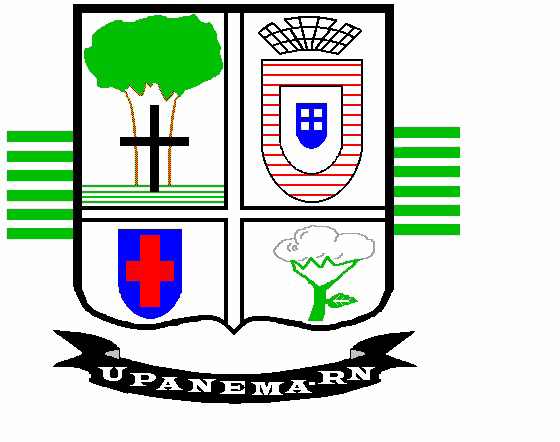 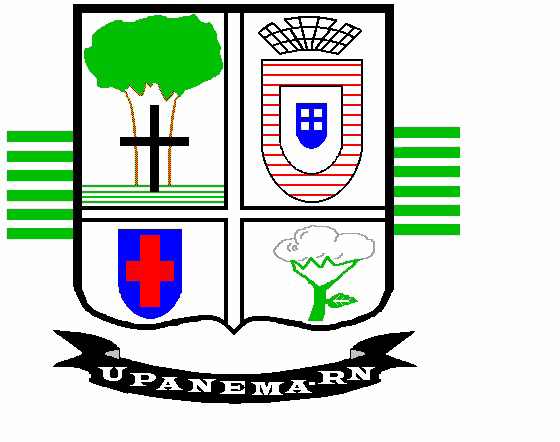 LRF Art . 53 , inciso V - Anexo 7Luiz Jairo Bezerra de Mendonça	Maria Aparecida Beserra Moura	Antônia Katia Medeiros da SilvaPrefeito Municipal	Controladora	SEC. MUN. DE FINANÇAS E PLANEJAMENTOPoder/ÓrgãoRestos a Pagar ProcessadosRestos a Pagar ProcessadosRestos a Pagar ProcessadosRestos a Pagar ProcessadosRestos a Pagar ProcessadosRestos a Pagar Não ProcessadosRestos a Pagar Não ProcessadosRestos a Pagar Não ProcessadosRestos a Pagar Não ProcessadosRestos a Pagar Não ProcessadosRestos a Pagar Não ProcessadosSaldo Total (a +b)Poder/ÓrgãoInscritosInscritosPagosCanceladosSaldo(a)Inscritos Em ExercíciosAnterioresInscritos em 31 de dezembro de 2018LiquidadosPagosCanceladosSaldo(b)Saldo Total (a +b)Poder/ÓrgãoEm Exercícios AnterioresEm 31 de dezembro de 2018PagosCanceladosSaldo(a)Inscritos Em ExercíciosAnterioresInscritos em 31 de dezembro de 2018LiquidadosPagosCanceladosSaldo(b)Saldo Total (a +b)PREFEITURA MUNICIPAL DE UPANEMA0,00463.993,63463.562,33431,300,001.794.811,131.149.231,962.479.584,622.479.584,6230.148,00434.310,47434.310,47Total0,00463.993,63463.562,33431,300,001.794.811,131.149.231,962.479.584,622.479.584,6230.148,00434.310,47434.310,47